KLASA:  601-01/22-01/30URBROJ: 2182-1-42-06-22Šibenik, 31. 03. 2022.	Na temelju članka 23.a Zakona o predškolskom odgoju i obrazovanju (NN 10/97, 107/07, 94/13. i 98/19), DV Šibenska maslina objavljujeJAVNI POZIVZA UPIS DJECE U OBVEZNI PROGRAM PREDŠKOLEU skladu s odredbama Zakona o predškolskom odgoju i obrazovanju  (NN 10/97, 107/07, 94/13. i 98/19), i Državnog pedagoškog standarda predškolskog odgoja i naobrazbe (NN 63/08. i 90/10.), za 2022/23. pedagošku godinu upućuje se javni poziv za roditelje/skrbnike za uključivanje djece u obvezni program predškole.	Program predškole obvezan je za svu djecu u godini prije polaska u osnovnu školu.	Program je namijenjen djeci rođenoj od 1. travnja 2016. g. do 31. ožujka 2017. g. koja nisu obuhvaćena redovitim programom predškolskog odgoja. 	Program se provodi od 1. listopada do 31. svibnja, a ukupno traje 150 do 250 sati, ovisno o potrebama roditelja i mogućnosti Ustanove.	Upis djece u besplatan program predškole provodi se elektronski, putem aplikacije eUPISI.  Aplikaciji možete pristupiti na web adresi: eupisi.sibenik.hr (upisati u alatnu traku)Upisi traju od ponedjeljka 04. travnja 2022. do petka  15. travnja 2022. godine.SVE UPUTE I INFORMACIJE VEZANO ZA ISPUNJAVANJE ELEKTRONSKE PRIJAVE BIT ĆE VAM DOSTUPNE NA NAVEDENOJ WEB ADRESI.***U slučaju tehničkih poteškoća tijekom prijave, dostupna je podrška na broj: 0800 2626 ili email:  info@agramer-savjetovanje.hr.      Za sva ostala pitanja možete se javiti pedagoginji na broj:  099/ 278-8024 ili       email: pedagogdvsimaslina@gmail.com.OBAVEZNA DOKUMENTACIJA:Rodni list djeteta (preslika)Uvjerenje o prebivalištu za oba roditelja, dijete i ostalu malodobnu djecu (uvjerenje ne smije biti starije od 6 mjeseci) ili PRIVOLA da vrtić može sam, putem nadležnog upravnog odjela Grada provjeriti podatke o prebivalištu u evidenciji prebivališta i boravišta građana (privola se potvrđuje u aplikaciji tijekom prijave)Liječnička svjedodžba o obavljenom sistematskom pregledu djetetaFotokopija kartona procijepljenosti djetetaInicijalni upitnik (preuzeti s Internet stranice vrtića: www.dv-simaslina.com, dostupan u kategoriji UPISI 2022/2023.)Rješenje Centra za socijalnu skrb i/ili druga  medicinska dokumentacija- za dijete s teškoćama u razvojuDJEČJI VRTIĆ ŠIBENSKA MASLINAUlica branitelja Domovinskog rata 2G, 22 000 Šibenik,  tel: 022 332 324; fax: 022 332 530; e-mail: djecji.vrtic@dv-simaslina.com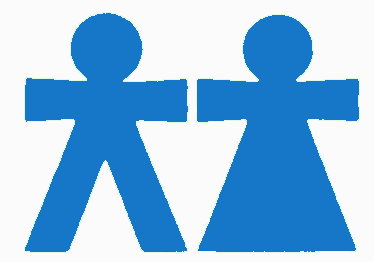 